Графік КОНТРОЛЮ ЗА САМОСТІЙНОЮ РОБОТОЮ СТУДЕНТІВПРИРОДНИЧОГО факультету на І семестр 2022-2023 н.р.Спеціальність:  Фінанси, банківська справа та страхуванняРКР – ректорські контрольні роботи     Кр. – зарахування кредиту         Ко – колоквіум і т.д. Ес – написання есе   М – мультимедійна презентація С – екзаменаційна сесіяКР – контрольна робота   Інд. – індивідуальне завдання  ПФ – перегляд фільму  НК – наукові конференції К – канікулиТ – тестування      КП – конспект першоджерел   ТВ - творче завдання  Р – захист реферат уД – дослідницька робота Пр – практика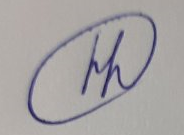 Т.в.о. завідувача кафедри                                                                                                              Н.В. ДанікРКР – ректорські контрольні роботи     Кр. – зарахування кредиту         Ко – колоквіум і т.д. Ес – написання есе   М – мультимедійна презентація С – екзаменаційна сесіяКР – контрольна робота   Інд. – індивідуальне завдання  ПФ – перегляд фільму  НК – наукові конференції К – канікулиТ – тестування      КП – конспект першоджерел   ТВ - творче завдання  Р – захист реферат уД – дослідницька робота Пр – практикаТ.в.о. завідувача кафедри                                                                                                              Н.В. ДанікТ.в.о. завідувача кафедри                                                                                                              Н.В. ДанікТ.в.о. завідувача кафедри                                                                                                              Н.В. ДанікТ.в.о. завідувача кафедри                                                                                                              Н.В. ДанікТ.в.о. завідувача кафедри                                                                                                              Н.В. ДанікЗАТВЕРДЖУЮРектор МНУ імені В. О. Сухомлинського___________________ В. Д. Будак КурсНазва дисципліни(кількість кредитів) (викладач)12345678910111213141509.01-13.0116.01-20.0123.01-07.0130.01-03.02Іспит/ЗалікКурсНазва дисципліни(кількість кредитів) (викладач)01.09-09.0912.09-16.0919.09-23.0926.09-30.0903.10-07.1010.10-14.1017.10-21.1024.10-28.1031.10-04.1107.11-11.1114.11-18.1121.11-.25.1128.11-02.1205.12-09.1212.12-16.1219.12-23.1226.12-.30.1202.01-06.0109.01-13.0116.01-20.0123.01-07.0130.01-03.02Іспит/ЗалікІ курсУкраїнська мова за професійним спрямуванням (3 кредити)--ТВМКр1МДТВКр2Інд.КоМТВМКРКр3ТКСКККЗІ курсУніверситетські студії(4 кредити)--ІндМКр1ТВІндКр2МІнд.М Кр3ЕсМКРКр4ТКСКККЗІ курсІноземна мова(3 кредити)--ТВМКр1МДТВКр2Інд.КоМТВМКРКр3ТКСКККПМКІ курсОздоровчі технології(2 кредити)--ТВМІнд.Інд.Інд.ТВКр1Інд.КоМТВМКРКр2ТКСКККПМКІ курсІсторія та культура України(3 кредити)--ТВМКр1МДТВКр2Інд.КоМТВМКРКр3ТКСКККЗІ курсПсихологія (загальна та вікова)(5 кредитів)--ТВМКр1МДКр2ТВРКРІнд.Кр3ТВКр4КРКр5ТКСКККІІ курсМікро- та макроекономіка(5 кредитів)--ТВМКр1МДКр2ТВРКРІнд.Кр3ТВКр4КРКр5ТКСКККІІ курсВища математика(5 кредитів)--ТВМКр1МДКр2ТВІнд.Інд.Кр3ТВКр4КРКр5ТКСКККЗІІ курсФілософія(3 кредити)ТВМКр1МДТВКр2Інд.Інд.МТВМКр3КРССККККККЗІІ курсІноземна мова(3 кредити)ТВМКр1МДТВКр2Інд.Інд.МТВМКр3КРССККККККПМКІІ курсОздоровчі технології(2 кредити)ТВМІнд.Інд.Інд.ТВКр1Інд.КоМТВМКр2КРССККККККПМКІІ курсТрудове право і підприємницька діяльність(3 кредити)Гуріна І.Ю.ТВМКр1МДТВКр2Інд.Інд.МЕсМКр2КРССККККККЗІІ курсМікро- та макроекономіка(5 кредитів)Гуріна І.Ю.ТВМКр1МДКр2ТВРКРІнд.Кр3ТВКр4КРКр5ССККККККІІІ курсБанківська система(4 кредити)Данік Н.В.ІндМКр1ТВІндКр2МІнд.М Кр3ЕсМКр4КРССККККККЗІІ курсГроші та кредит(5 кредитів)Рудь І.Ю.ТВМКр1МДКр2ТВРКРІнд.Кр3ТВКр4КРКр5ССККККККІІІ курсВибіркова дисципліна №1.4(5 кредитів)ТВМКр1МДКр2ТВІнд.Інд.Кр3ТВКр4КРКр5ССККККККЗІІІ курсІноземна мова за професійним спрямуванням(3 кредити)ТВМКр1МДТВКр2Інд.Інд.МТВМКр3КРССККККККПМКІІІ курсСтрахування(6 кредитів)Рудь І.Ю.ТВКр1МКр2ТВКр3КР1РКРІнд.Кр4ТВКр5КРКр6ССККККККІІІІ курсФінанси підприємств(5 кредитів)Волошина-Сідей В.В.ТВМКр1МДКр2ТВІнд.Інд.Кр3ТВКр4КРКр5ССККККККЗІІІ курсІнвестування(5 кредитів)Рудь І.Ю.ТВМКр1МДКр2ТВРКРІнд.Кр3ТВКр4КРКр5ССККККККІІІІ курсВибіркова дисципліна 2.7. Фінансовий облік(3 кредити)Волошина-Сідей В.В.ТВМКр1МДТВКр2Інд.Інд.МТВМКр3КРССККККККЗІІІ курсФінансова діяльність суб’єктів господарювання(5 кредитів)Корнєва Н.О.ТВМКр1МДКр2ТВІнд.Інд.Кр3ТВКр4КРКр5ССККККККЗІІІ курсВибіркова дисципліна 2.2. Статистичне моделювання та прогнозування у фінансах(3 кредити)Гуріна О.В.ТВМКр1МДТВКр2Інд.Інд.МТВМКр3КРССККККККЗІV ,  ІІ ск   курсБанківська система (3 кредити)Данік Н.В.ТВМКр1МДТВКр2Інд.Інд.МТВМКр3КРССККККККЗІV ,  ІІ ск   курсФінансовий аналіз(5 кредитів)Корнєва Н.О.ТВМКр1МДКр2ТВІнд.Інд.Кр3ТВКр4КРКр5ССККККККЗІV ,  ІІ ск   курсПодаткова система(5 кредитів)Данік Н.В.
ТВМКр1МДКр2ТВРКРІнд.Кр3ТВКр4КРКр5ССККККККІІV ,  ІІ ск   курсФінансова аналітика / financial analytics(3 кредити)Корнєва Н.О.ТВМКр1МДТВКр2Інд.Інд.МТВМКр3КРССККККККЗІV ,  ІІ ск   курсВибіркова дисципліна 2.2. Інноваційне підприємництво та управління стартап проектами(3 кредити)Волошина-Сідей В.В.ТВМКр1МДТВКр2Інд.Інд.МТВМКр3КРССККККККЗІV ,  ІІ ск   курсВибіркова дисципліна 2.5. Проектний аналіз(5 кредитів)Волошина-Сідей В.В.ТВМКр1МДКр2ТВІнд.Інд.Кр3ТВКр4КРКр5ССККККККЗІV ,  ІІ ск   курсВибіркова дисципліна 2.4. Фінансова санація та банкрутство підприємств(3 кредити)Корнєва Н.О.ТВМКр1МДТВКр2РКРІнд.МТВМКр3КРССККККККІV курсВикористання ІКТ у професійній діяльності(3 кредити)--ТВМКр1МДТВКр2РКРІнд.МТВМКр3КРТССКККІV курсАкадемічна іноземна мова(3 кредити)--ТВМКр1МДТВКр2Інд.Інд.МТВМКр3КРТССКККЗV курсУправління проектами та інтелектуальна власність(3 кредити)Гуріна О.В.--ТВМКр1МДТВКр2Інд.Інд.МТВМКр3КРТССКККЗV курсСтраховий менеджмент(4 кредити)Рудь І.Ю.--ТВМКр1МДКр2ТВІнд.Інд.Кр3ТВМКр4КРТССКККЗV курсУправління економічними процесами на підприємстві(4 кредити)Гуріна О.В.--ТВМКр1МДКр2ТВІнд.Інд.Кр3ТВМКр4КРТССКККЗV курсФінансовий менеджмент(5 кредитів)Рудь І.Ю.--ТВМКр1МДКр2ТВІнд.Інд.Кр3ТВКр4КРКр5ТССКККЗV курсАналіз банківської діяльності (5 кредитів)Данік Н.В.--ТВМКр1МДКр2ТВІнд.Інд.Кр3ТВКр4КРКр5ТССКККЗVІ курсБанківське регулювання та нагляд(5 кредитів)Данік Н.В.МКр1ДКр2Інд.Кр3ТВКр4Кр5ПрПрПрПрСПАПА------ЗVІ курсУправління фінансовими ризиками(6 кредитів)Стройко Т.В.МКр1ДКр2РКРКр3Кр4Кр5Кр6ПрПрПрПрСПАПА------ІVІ курсВибіркова дисципліна 02 (управл міжнар інвест проектами)(5 кредитів)Стройко Т.ВМКр1ДКр2Інд.Кр3ТВКр4Кр5ПрПрПрПрСПАПА------ЗVІ курсВибіркова дисципліна 04 (інноваційний розвиток підприємства)(5 кредитів)Волошина-Сідей В.В.МКр1ДКр2Інд.Кр3ТВКр4Кр5ПрПрПрПрСПАПА------З